                 جُمَل الإِمْـلاَء (2)                              "امتِحَان الكُرَمَاء"                                   ادْرُس/ـي النّص للإختبار يوم الإثنين    هَـذَا سَيْفٌ حَادٌ.هَـذِهِ بِنـْـتُ كَرِيمَةٌ.هِـي وَاقِفَـةٌ عَـلَـى نـَــافِــذَةِ القَـصْـرِ.حَـسَـنٌ وَلَـدٌ كَــرِيــمٌ.هَـذِهِ حَـدِيــقَـةٌ كَـبِــيَـرَةٌ وَوََاسِعَـةٌ.------------------------------------------------------------------------------------------------------------------------------------------------------------------------------------------------------------------------------------------------------------------------------------------------------------------------------------------------------------------------------------------------------------------------------------------------------------------------------------------------ذاكر للامتحان يوم الإثنين 9 سبتمبر.Study for a spelling test on Monday, Sep 9th 2013اكتب الكلمة في مكانها المناسب في الصندوق .Write the vocabulary on the correct column  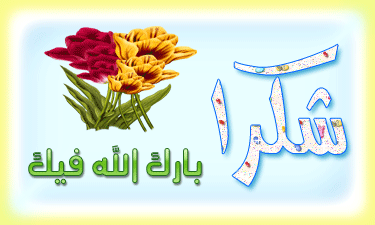 حرف/ظرففعل (ماضي/ مضارع/ أمر)اسم(ضِفة/ضمير)رقم١٢٣٤٥٦٧٨٩١٠